To
Mrs.  Mitra Das


Mam,
I am very glad to get scholarship from Mukti, Australia. It has helped
me to continue my study. So I want to get this help from you for
continue my higher studies.

Thanking youMay 4 (2 days ago)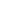 